Anul școlar 2019 - 2020Fișă de proiect – clasa a XII - a 1. Probleme compuse:1.1.   Se consideră polinomul  fR[X],  f  =              a) Arătați că polinomul  f  este divizibil cu  X - 5.         b) Determinați rădăcinile polinomului f. 1.2.  Se consideră mulțimea A = .         a) Pentru ce valori reale ale numerelor a și b produsul                este comutativ ?         b) Determinați A.         1.3.  Calculați: .                                                                                                                                Profesor, Teodora Cosma        2.  Problemă distractivă:  Completați Sudoku - ul matematic, de mai jos:             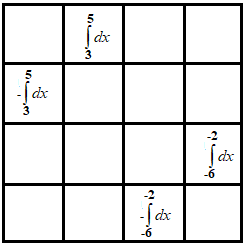                                                                                                                                    Profesor, Teodora Cosma      3. CONCURSUL ,,Varietăţi Matematice”- anul școlar  2019 – 2020 !1. Probleme  propuse de profesor, Teodora Cosma          Pe  M = x se definește legea de compoziție .           a)  Determinați  27  și  1015.           b) Verificați pe M proprietățile de: asociativitate, comutativitate, existența                elelmentului neutru, existența elementelor simetrizabile ale legii de compoziție.          c) Determinați numerele naturale, nenule, m și n, știind că  și  m  n = 34.                                                        2. Concurs de: probleme compuse, probleme distractive compuse, rebusuri, glume, povestiri, poezii, ghicitori, fotografii,...ale elevilor, cu menţiunea să aibă conţinut matematic.                                                             *  Termen de rezolvare a problemelor propuse, până                                                                   în data de 30.05.2020.                                                                    *  Rezultatele vor fi prezentate până în data de                                                                        1.06.2020.                                                                 *  Realizată de profesor, Cosma Teodora                                                                   Liceul Tehnologic T.F.,,Anghel Saligny”- Simeria                                                                  Structura: Şcoala Gimnazială „Sigismund  Toduţă” 